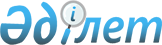 Об утверждении "Правил предоставления жилищной помощи на территории города Павлодара"
					
			Утративший силу
			
			
		
					Решение маслихата города Павлодара Павлодарской области от 31 марта 2010 года N 26/23. Зарегистрировано Управлением юстиции города Павлодара Павлодарской области 7 мая 2010 года N 12-1-156. Утратило силу решением маслихата города Павлодара Павлодарской области от 14 июня 2017 года № 167/21 (вводится в действие по истечении десяти календарных дней после дня его первого официального опубликования)
      Сноска. Утратило силу решением маслихата города Павлодара Павлодарской области от 14.06.2017 № 167/21 (вводится в действие по истечении десяти календарных дней после дня его первого официального опубликования).
      В соответствии с пунктом 2 статьи 97 Закона Республики Казахстан "О жилищных отношениях", постановлением Правительства Республики Казахстан от 30 декабря 2009 года N 2314 "Об утверждении "Правил предоставления жилищной помощи", в целях социальной защиты граждан городской маслихат РЕШИЛ:
      1. Утвердить "Правила предоставления жилищной помощи на территории города Павлодара" далее - Правила.
      2. Признать утратившим силу решения Павлодарского городского маслихата:
      "Об утверждении "Правил оказания жилищной помощи малообеспеченным гражданам по оплате содержания жилища, потребления коммунальных услуг, услуг связи и компенсации затрат на отдельные виды капитального ремонта общего имущества объекта кондоминиума из бюджета города" от 19 июня 2008 года N 148/7 (7-я очередная сессия 4 созыва), (зарегистрированное в Реестре государственной регистрации нормативных правовых актов за N 12-1-124, опубликованное 26 августа 2008 года в газетах "Сарыарка самалы" N 95 и 25 августа 2008 года, 1 сентября 2008 года "Версия" N 34, 35);
      "О внесении изменений и дополнения в решение Павлодарского городского маслихата от 19 июня 2008 года N 148/7 "Об утверждении "Правил оказания жилищной помощи малообеспеченным гражданам по оплате содержания жилища, потребления коммунальных услуг, услуг связи и компенсации затрат на отдельные виды капитального ремонта общего имущества объекта кондоминиума из бюджета города" от 23 декабря 2008 года N 214/11 (11-я очередная сессия 4 созыва), (зарегистрированное в Реестре государственной регистрации нормативных правовых актов за N 12-1-131, опубликованное 31 января 2009 года в газетах "Сарыарка самалы" N 13 и 2 февраля 2009 года "Версия" N 4).
      3. Контроль за выполнением настоящего решения возложить на постоянную комиссию по социальной политике и ревизионную комиссию городского маслихата.
      4. Настоящее решение вводится в действие по истечении 10 (десять) календарных дней после дня его первого официального опубликования. Правила предоставления жилищной помощи
на территории города Павлодара
      Настоящие Правила разработаны в соответствии с Законом Республики Казахстан "О жилищных отношениях" от 16 апреля 1997 года N 94, постановлениями Правительства Республики Казахстан от 14 апреля 2009 года N 512 "О некоторых вопросах компенсации повышения тарифов абонентской платы за оказание услуг телекоммуникаций социально защищаемым гражданам", от 30 декабря 2009 года N 2314 "Об утверждении "Правил предоставления жилищной помощи" и определяют порядок назначения жилищной помощи малообеспеченным семьям (гражданам). 1. Общие положения
      1. Жилищная помощь – это выплаты, предоставляемые государством за счет средств местного бюджета малообеспеченным семьям (гражданам), постоянно проживающим в данном жилище, расположенном на территории города Павлодара, на оплату:
      расходов на содержание жилого дома (жилого здания) семьям (гражданам), проживающим в приватизированных жилых помещениях (квартирах) или являющимся нанимателями (поднанимателями) жилых помещений (квартир) в государственном жилищном фонде;
      потребления коммунальных услуг и услуг связи в части увеличения абонентской платы за телефон, подключенный к сети телекоммуникаций, семьям (гражданам), являющимся собственниками или нанимателями (поднанимателями) жилища;
      арендной платы за пользование жилищем, арендованным местным исполнительным органом в частном жилищном фонде.
      Сноска. Пункт 1 в редакции решения маслихата города Павлодара Павлодарской области от 24.02.2014 N 238/32 (вводится в действие по истечении 10 (десять) календарных дней после дня его первого официального опубликования).


      1-1. Малообеспеченные семьи (граждане) – лица, которые в соответствии с жилищным законодательством Республики Казахстан имеют право на получение жилищной помощи.
      Сноска. Решение дополнено пунктом 1-1 в соответствии с решением маслихата города Павлодара Павлодарской области от 14.09.2012 N 63/10 (вводится в действие по истечении 10 (десять) календарных дней после дня его первого официального опубликования).


      2. Жилищная помощь оказывается по предъявленным поставщиками счетам на оплату коммунальных услуг на содержание жилого дома (жилого здания) согласно смете, определяющей размер ежемесячных и целевых взносов, на содержание жилого дома (жилого здания), за счет бюджетных средств лицам, постоянно проживающим в данной местности.
      Сноска. Пункт 2 в редакции решения маслихата города Павлодара Павлодарской области от 24.02.2014 N 238/32 (вводится в действие по истечении 10 (десять) календарных дней после дня его первого официального опубликования).


      3. Доля предельно-допустимых расходов – отношение предельно допустимого уровня расходов семьи (гражданина) в месяц на содержание жилого дома (жилого здания), потребления коммунальных услуг и услуг связи в части увеличения абонентской платы за телефон, подключенный к городской сети телекоммуникаций, арендной платы за пользование жилищем, арендованным местным исполнительным органом в частном жилищном фонде, к совокупному доходу семьи (гражданина) в процентах.
      Сноска. Пункт 3 в редакции решения маслихата города Павлодара Павлодарской области от 14.09.2012 N 63/10 (вводится в действие по истечении 10 (десять) календарных дней после дня его первого официального опубликования).


      4. Совокупный доход семьи (лица) – общая сумма доходов, полученных семьей за квартал, предшествующий кварталу обращения за назначением жилищной помощи.
      5. Орган управления объектом кондоминиума – физическое или юридическое лицо, осуществляющее функции по управлению объектом кондоминиума.
      Сноска. Пункт 5 в редакции решения маслихата города Павлодара Павлодарской области от 24.02.2014 N 238/32 (вводится в действие по истечении 10 (десять) календарных дней после дня его первого официального опубликования).


      6. Уполномоченный орган - Государственное учреждение "Отдел занятости и социальных программ города Павлодара" (далее - Отдел), финансируемый за счет средств местного бюджета, осуществляющий назначение жилищной помощи.
      7. Коммунальные услуги – услуги, предоставляемые в жилом доме (жилом здании), включающие водоснабжение, канализацию, газоснабжение, электроснабжение, теплоснабжение, мусороудаление, обслуживание лифтов и содержания жилья.
      8. Расходы на содержание жилого дома (жилого здания) – обязательная сумма расходов собственников помещений (квартир) посредством ежемесячных взносов, установленных решением общего собрания, на эксплуатацию и ремонт общего имущества объекта кондоминиума, содержание земельного участка, расходы на приобретение, установку, эксплуатацию и поверку общедомовых приборов учета потребления коммунальных услуг, расходы на оплату коммунальных услуг, потребленных на содержание общего имущества объекта кондоминиума, а также взносы на накопление денег на предстоящий в будущем капитальный ремонт общего имущества объекта кондоминиума или отдельных его видов.
      Сноска. Пункт 8 в редакции решения маслихата города Павлодара Павлодарской области от 14.09.2012 N 63/10 (вводится в действие по истечении 10 (десять) календарных дней после дня его первого официального опубликования).


      9. Социальная норма расходов на содержания жилища (далее - СНР) - расходы на содержание жилища и оплату коммунальных услуг в пределах нормы площади жилища, обеспечиваемой компенсационными мерами (норма площади жилья, применяемой при выделении из государственного жилищного фонда) и нормативов потребления коммунальных услуг в городе Павлодаре за квартал, предшествующий кварталу обращения.
      Определение расчетно-нормативных затрат на содержание жилища и потребления коммунальных услуг производится на основании тарифов за данный вид услуг, согласованных поставщиками коммунальных услуг населению города, в установленном порядке с территориальным антимонопольным органом.
      Оплата содержания жилища и потребления коммунальных услуг сверх СНР производится заявителем на общих основаниях.
      Нормативная площадь принимается следующая: для одиноко проживающих граждан – 30 квадратных метров (от общей площади жилища), но не менее площади однокомнатной квартиры;
      для семей из 2-х и более человек – 18 квадратных метров на одного человека (от общей площади жилища), но не менее площади однокомнатной квартиры.
      Норму потребления электрической энергии установить в размере для потребителей, использующих электрические плиты – 110 киловатт в месяц на одного человека; - для потребителей, не использующих электрические плиты – 90 киловатт в месяц на одного человека.
      Норму потребления газа установить семь килограмм на одного человека.
      10. Заявитель – собственник жилища или наниматель (поднаниматель) жилого помещения (квартиры) в государственном жилищном фонде, зарегистрированный в данном жилище, обратившийся от имени семьи за назначением жилищной помощи.
      В случае проживания в жилище нескольких собственников, назначение жилищной помощи производится одному лицу по первичному предоставлению заявления с учетом других собственников в составе семьи.
      Прием заявлений на назначение жилищной помощи производится до 15 числа последнего месяца квартала.
      11. В случае возникновения изменений, влияющих на право получения жилищной помощи, и отсутствия заявления в течение 10 дней со дня возникновения изменений, излишне выплаченные суммы подлежат возврату в добровольном порядке, а в случае отказа в судебном порядке. 2. Определение права и порядок назначения жилищной помощи
      12. Право на жилищную помощь на оплату капитального ремонта и (или) взносов на накопление средств на капитальный ремонт, за потребление коммунальных услуг, услуг связи в части увеличения абонентской платы за телефон, подключенный к сети телекоммуникаций, арендной платы за пользованием жилищем возникает, если расходы на оплату содержания жилища и потребления коммунальных услуг в пределах нормы площади жилища, обеспечиваемой компенсационными мерами, и нормативов потребления коммунальных услуг, превышают долю предельно допустимых расходов на эти цели.
      Категории лиц, имеющих право на назначение жилищной помощи:
      1) пенсионеры, инвалиды, дети до 18 лет, работающие лица;
      2) лица трудоспособного возраста: состоящие в центре занятости более 1,5 месяца; не работающие лица предпенсионного возраста (мужчины с 58 лет, женщины с 53 лет), которые не зарегистрированы в уполномоченных органах занятости; граждане, находящиеся на стационарном лечении более 1,5 месяца; больные туберкулезом, онкологическими, ВИЧ и СПИД заболеваниями; учащиеся и студенты, слушатели и курсанты дневной формы обучения, включая магистратуру и аспирантуру, а также граждане, занятые по уходу за инвалидами 1 и 2 группы, лицами старше 80 лет, детьми в возрасте до 7 лет; беременные женщины, снятые с учета в уполномоченных органах занятости по данной причине; лица, занятые уходом за детьми – инвалидами до 18 лет.
      Доля предельно допустимых расходов на оплату за потребление коммунальных услуг, услуг связи в части увеличения абонентской платы за телефон, подключенный к сети телекоммуникаций, арендной платы за пользованием жилищем устанавливается в размере 7 % к совокупному доходу семьи (лица), имеющих право на назначение жилищной помощи.
      Доля предельно допустимых расходов заявителя на оплату капитального ремонта и (или) взносов на накопление средств на капитальный ремонт объекта кондоминиума устанавливается в размере 7 % к совокупному доходу семьи (лица), имеющих право на назначение жилищной помощи.
      Право на жилищную помощь для оплаты капитального ремонта и (или) взносов на накопление средств на капитальный ремонт общего имущества объекта кондоминиума по адресу регистрации в городе Павлодаре имеют участники и инвалиды Великой Отечественной войны без учета права собственности жилья в сумме фактических затрат согласно счета о размере целевого или ежемесячного взноса средств на капитальный ремонт.
      Детям, оставшимся без попечения родителей и детям сиротам, являющимся владельцами жилья и находящимся в приюте или Детском доме, компенсация на капитальный ремонт выплачивается в размере фактических затрат на данный вид ремонта (по ходатайству государственного учреждения, в котором находится ребенок при наличии акта обследования квартиры, подтверждающего, что данная квартира не сдается в аренду (наем).
      Сноска. Пункт 12 с изменениями, внесенными решениями маслихата города Павлодара Павлодарской области от 09.11.2010 N 73/27 (вводится в действие по истечении 10 (десять) календарных дней после дня его первого официального опубликования); от 13.06.2013 N 157/20 (вводится в действие по истечении 10 (десять) календарных дней после дня его первого официального опубликования).


      13. Для назначения жилищной помощи семья (гражданин) обращается:
      на веб-портал "электронного правительства" www.egov.kz" или в Республиканское государственное предприятие на праве хозяйственного ведения "Центр обслуживания населения" Комитета по контролю автоматизации государственных услуг и координации деятельности центров обслуживания населения Министерства транспорта и коммуникаций Республики Казахстан (далее - ЦОН) с заявлением и предоставляет следующие документы:
      1) копию документа, удостоверяющего личность заявителя;
      2) документы, подтверждающие доходы семьи. Порядок исчисления совокупного дохода семьи (гражданина Республики Казахстан), претендующей на получение жилищной помощи, определяется уполномоченным органом в сфере жилищных отношений;
      3) счета о размерах ежемесячных взносов на содержание жилого дома (жилого здания);
      4)счета на потребление коммунальных услуг;
      5) квитанцию-счет за услуги телекоммуникаций или копию договора на оказание услуг связи;
      6) счет о размере арендной платы за пользование жилищем, арендованным местным исполнительным органом в частном жилищном фонде, предъявленный местным исполнительным органом.
      Оригиналы документов предоставляются для сведения и возвращаются заявителю.
      Сноска. Пункт 13 в редакции решения маслихата города Павлодара Павлодарской области от 02.07.2014 N 281/39 (вводится в действие по истечении 10 (десяти) календарных дней после дня его первого официального опубликования).


      14. Жилищная помощь на оплату каждого вида капитального ремонта назначается не более одного раза в текущем финансовом году.
      15. При расчете жилищной помощи:
      суммы фактически начисленных коммунальных услуг по СНР не пересчитываются;
      суммы фактически начисленных коммунальных услуг по счетчикам индивидуального учета потребления воды не должны превышать установленную норму потребления по данным видам услуг (СНР).
      16. Назначение жилищной помощи производится с учетом количественного состава семьи, проживающего в жилище в соответствии с производимыми в установленном порядке начислениями коммунальных услуг и расходов на содержание жилища.
      17. При определении права на получение жилищной помощи состав семьи собственника (нанимателя) жилища, в соответствии с требованиями настоящих Правил определяется за период, на который назначается жилищная помощь.
      18. В случае несоответствия числа зарегистрированных лиц по данному адресу, фактически проживающих в жилище, с числом лиц, на которых производится начисление коммунальных услуг, семья утрачивает право на назначение жилищной помощи.
      19. Семьи (граждане), имеющие в частной собственности более одной единицы жилья (квартиры, дома) или сдающие жилые помещения в наем (аренду), поднаем, утрачивают право на получение жилищной помощи.
      20. Жилищная помощь на потребление коммунальных услуг и услуг связи в части увеличения абонентской платы за телефон, подключенный к сети телекоммуникаций, арендной платы за пользованием жилищем назначается сроком на один квартал независимо от времени подачи документов в текущем квартале по совокупному доходу и расходам на содержание жилища и коммунальных услуг предыдущего квартала. В случае отсутствия совокупного дохода семьи расчет жилищной помощи производится от прожиточного минимума на каждого трудоспособного члена семьи.
      Сноска. Пункт 20 в редакции решения маслихата города Павлодара Павлодарской области от 09.11.2010 N 73/27 (вводится в действие по истечении 10 (десять) календарных дней после дня его первого официального опубликования).


      21. При исчислении жилищной помощи на оплату потребления коммунальных услуг в случаях: превышения доли совокупного дохода семьи над расходами от -20,0 до 0,0 тенге; несовпадение количества лиц, зарегистрированных по данному адресу, с указанным количеством в предъявленных поставщиками счетах, назначать жилищную помощь на оплату показателя в месяц, не более одного раза в текущем финансовом году.
      22. Лицам, проживающим на площади менее 18 квадратных метров с доходом семьи ниже прожиточного минимума, имеющим право на жилищную помощь за потребление коммунальных услуг, назначение жилищной помощи производится в отопительный сезон в размере не менее одного месячного расчетного показателя в месяц, независимо от фактических затрат и количества проживающих на данной площади.
      23. Начисление компенсации повышения тарифов абонентской платы за телефон производится согласно Правил компенсации повышения тарифов абонентской платы за оказание услуг телекоммуникаций социально защищаемым гражданам, утвержденных постановлением Правительства Республики Казахстан от 14 апреля 2009 года N 512. 3. Размер и порядок выплаты жилищной помощи
      24. Жилищная помощь определяется как разница между суммой оплаты расходов на содержание жилого дома (жилого здания), потребление коммунальных услуг и услуг связи в части увеличения абонентской платы за телефон, подключенный к сети телекоммуникаций, арендной платы за пользование жилищем, арендованным местным исполнительным органом в частном жилищном фонде, проживающим в приватизированных жилых помещениях (квартирах), индивидуальном жилом доме, в пределах норм и предельно допустимого уровня расходов семьи (граждан) на эти цели, установленных местными представительными органами.
      Сноска. Пункт 24 в редакции решения маслихата города Павлодара Павлодарской области от 24.02.2014 N 238/32 (вводится в действие по истечении 10 (десять) календарных дней после дня его первого официального опубликования).


      25. Размер жилищной помощи не может превышать сумму фактически начисленных сумм оплаты расходов на содержание жилого дома (жилого здания), потребления коммунальных услуг и услуг связи в части увеличения абонентской платы за телефон, подключенный к сети телекоммуникаций, арендной платы за пользованием жилищем.
      Сноска. Пункт 25 в редакции решения маслихата города Павлодара Павлодарской области от 14.09.2012 N 63/10 (вводится в действие по истечении 10 (десять) календарных дней после дня его первого официального опубликования).


      26. Минимальный размер жилищной помощи на оплату коммунальных услуг в месяц не может быть менее 1 величины месячного расчетного показателя.
      27. Жилищная помощь на оплату потребления коммунальных услуг и услуг связи в части увеличения абонентской платы за телефон, подключенный к сети телекоммуникаций, арендной платы за пользованием жилищем предоставляется в виде перечисления денежных средств через банки второго уровня на счет поставщика услуг.
      Жилищная помощь на оплату капитального ремонта и (или) взносов на накопление средств на капитальный ремонт общего имущества объектов кондоминиума в виде перечисления денежных средств через банки второго уровня на лицевой счет заявителя.
      Сноска. Пункт 27 в редакции решения маслихата города Павлодара Павлодарской области от 14.09.2012 N 63/10 (вводится в действие по истечении 10 (десять) календарных дней после дня его первого официального опубликования).


      28. Об отказе в назначении жилищной помощи по представленному заявителем пакету документов, заявитель извещается письменно с указанием причины отказа. 4. Учет и отчетность
      29. Форма заявлений, извещений об отказе в назначении жилищной помощи разрабатывается Отделом.
      30. Учет и отчетность расходования средств на жилищную помощь для оплаты капитального ремонта и (или) взносов на накопление средств на капитальный ремонт общего имущества объектов кондоминиума, потребления коммунальных услуг и услуг связи в части увеличения абонентской платы за телефон, подключенный к сети телекоммуникаций, арендной платы за пользованием жилищем осуществляет Отдел.
      31. Документы, на основании которых предоставляется жилищная помощь малообеспеченным гражданам, хранятся в Отделе, в установленные действующим законодательством сроки.
					© 2012. РГП на ПХВ «Институт законодательства и правовой информации Республики Казахстан» Министерства юстиции Республики Казахстан
				
      Председатель сессии

Т. Мирошниченко

      Секретарь городского маслихата

М. Желнов
Утверждено
решением Павлодарского
городского маслихата
от 31 марта 2010 года
№ 26/23